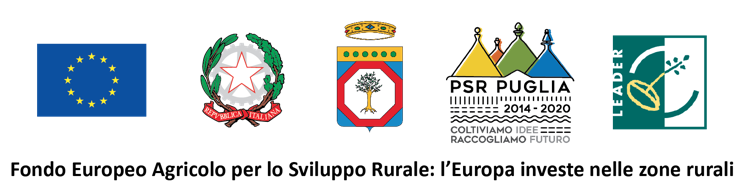 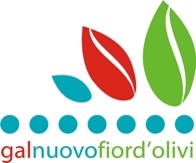 Allegato 3(Informazione antimafia)Soggetti tenuti alla presentazione della dichiarazione sostitutiva prevista dall’art. 67 e dall’art. 91 comma 4 del D.Lgs 06-09.2011 n. 159.**Per componenti del consiglio di amministrazione si intendono: presidente del C.d.A., Amministratore Delegato, Consiglieri.*** Per sindaci si intendono sia quelli effettivi che supplenti. Concetto di “familiari conviventi”Per quanto concerne la nozione di “familiari conviventi”, si precisa che per essi si intende “chiunque conviva” con i soggetti da controllare ex art. 85 del D.L.gs 159/2011, purché maggiorenne.Con circolare n. 11001/119/20(8) dell’11/07/2013 il Ministero dell’Interno ha precisato che per le società costituite all’estero, prive di una sede secondaria con rappresentanza stabile, in Italia sono esclusi i  controlli sui familiari conviventi dei soggetti che esercitano poteri di amministrazione, di rappresentanza o di direzione dell’impresa.Concetto di “socio di maggioranza”Per socio di maggioranza si intende “la persona fisica o giuridica che detiene la maggioranza relativa delle quote o azioni della società interessata”.Nel caso di più soci (es. 3 o 4) con la medesima percentuale di quote o azioni del capitale sociale della società interessata, non   richiesta alcuna documentazione relativa al socio di maggioranza.La documentazione dovrà, invece essere prodotta nel caso in cui i soci (persone fisiche o giuridiche) della società interessata al rilascio della comunicazione o informazione antimafia siano ciascuno titolari di quote o azioni pari al 50% del capitale sociale.Ciò in coerenza con l’art. 91, comma 5 del D.lgs 159/2011e la sentenza n. 4654 del 28/08/2012 del Consiglio di Stato Sez. V.Art. 85 del D.Lgs 159/2011Art. 85 del D.Lgs 159/2011Impresa individualeTitolare dell’impresa.Direttore tecnico (se previsto)Familiari conviventi dei soggetti di cui ai punti 1 e 2AssociazioniLegali rappresentantimembri del collegio dei revisori dei conti o sindacale (se previsti) Familiari conviventi dei soggetti di cui ai punti 1 e 2Società di capitali o cooperativeLegali rappresentanteAmministratori (presidente del CdA/amministratore delegato, consiglieri)Direttore tecnico (se previsto)membri del collegio dei revisori dei conti o sindacale (se previsti) socio di maggioranza (nelle società con numero di soci pari o inferiore a 4)socio (in caso di società unipersonale)membri del collegio sindacale o, nei casi contemplati dall’art. 2477 del codice civile, al sindaco, nonché ai soggetti che svolgono i compiti di vigilanza di cui all’art. 6, comma 1, lettera b) del D.Lgs 231/20021;Familiari conviventi dei soggetti di cui ai punti 1-2-3-4-5-6-7Società semplice e in nome collettivotutti i socidirettore tecnico (se previsto)membri del collegio sindacale (se previsti) Familiari conviventi dei soggetti di cui ai punti 1-2-3Società in accomandita sempliceSoci accomandataridirettore tecnico (se previsto)membri del collegio sindacale (se previsti) Familiari conviventi dei soggetti di cui ai punti 1-2-3Società estere con sede secondaria in ItaliaColoro che rappresentano stabilmente in Italiadirettore tecnico (se previsto)membri del collegio sindacale (se previsti) Familiari conviventi dei soggetti di cui ai punti 1-2-3Società estere prive di sede secondaria con rappresentanza stabile in ItaliaColoro che esercitano poteri di amministrazione (presidente del CdA/amministratore delegato, consiglieri), rappresentanza o direzione d’impresa Società personali (oltre a quanto espressamente previsto per le società in nome collettivo e accomandita semplice)Soci persone fisiche delle società personali o di capitali che sono socie della società personale esaminataDirettore tecnico (se previsto)membri del collegio sindacale (se previsti)familiari conviventi dei soggetti di cui ai punti 1,2 e 3Società di capitali anche consortili, per le società cooperative di consorzi cooperativi, per i consorzi con attività esternaLegali rappresentanteComponenti organo amministrazione (presidente del CdA/amministratore delegato, consiglieri)**Direttore tecnico (se previsto)membri del collegio sindacale (se previsti)*** ciascuno dei consorziati che nei consorzi e nelle società consortili detenga una partecipazione superiore al 10 per cento oppure detenga una partecipazione inferiore al 10 percento e che abbia stipulato un patto parasociale riferibile a una partecipazione pari o superiore al 10 percento, ed ai soci o consorziati per conto dei quali le società consortili o i consorzi operino in modo esclusivo nei confronti della pubblica amministrazioneFamiliari conviventi dei soggetti di cui ai punti 1-2-3-4-5Consorzio ex art. 2602 c.c. non aventi attività esterna e per i gruppi europei di interesse economicolegale rappresentanteeventuali componenti dell’organo di amministrazione (presidente del CdA/amministratore delegato, consiglieri)**direttore tecnico (se previsto)imprenditori e società consorziate (e relativi legale rappresentante ed eventuali componenti dell’organo di amministrazione)**membri del collegio sindacale (se previsti)*** familiari conviventi dei soggetti di cui ai punti 1,2,3,4 e 5Raggruppamenti temporanei di impresetutte le imprese costituenti il Raggruppamento anche se aventi sede all’estero, nonché le persone fisiche presenti al loro interno, come individuate per ciascuna tipologia di imprese e societàdirettore tecnico (se previsto)membri del collegio sindacale (se previsti)** Familiari conviventi dei soggetti di cui ai punti 1-2-3Per le società di capitali anche consortili, per le società cooperative di consorzi cooperativi, per i consorzi con attività esterna e per le società di capitali con un numero di soci pari o inferiore a quattro (vedi lettera c del comma 2 art. 85) concessionarie nel settore dei giochi pubbliciOltre ai controlli previsti per le società di capitali anche consortili, per le società cooperative di consorzi cooperativi, per i consorzi con attività esterna e per le società di capitali con un numero di soci pari o inferiore a quattro, la documentazione antimafia deve riferirsi anche ai soci e alle persone fisiche che detengono, anche indirettamente, una partecipazione al capitale o al patrimonio superiore al 2 per cento, nonché ai direttori generali e ai soggetti responsabili delle sedi secondarie o delle stabili organizzazioni in Italia di soggetti non residenti. Nell'ipotesi in cui i soci persone fisiche detengano la partecipazione superiore alla predetta soglia mediante altre società di capitali, la documentazione deve riferirsi anche al legale rappresentante e agli eventuali componenti dell'organo di amministrazione della società socia, alle persone fisiche che, direttamente o indirettamente, controllano tale società, nonché ai direttori generali e ai soggetti responsabili delle sedi secondarie o delle stabili organizzazioni in Italia di soggetti non residenti. La documentazione di cui al periodo precedente deve riferirsi anche al coniuge non separato.